תלקיט ללימוד סנכרוניגמרא בבא בתרא12 שנות לימודאנו רואים בקיום טוהר הבחינות משימה חינוכית, ערכית ומוסרית, שהמערכת כולה נקראת להיערך להצלחתה.באחריות הנבחן/ הנבחנת לשמור על טוהר הבחינות בהתאם לכללים ולהנחיות בעל פה ובכתב על גבי שאלון הבחינה ועל ידי אחראי/ת הבחינה.בהצלחה!- כל הזכויות שמורות למשרד החינוך  -מבנה התלקיט ומפתח הערכה:8  יחידות בחינה חלק א' – מבוא לתושב"עיחידה – 1  הכרת ספרות הקודשיחידה – 2  התמצאות במבנה דף הגמראיחידה – 3  מושגים בגמראחלק ב' - סוגיותיחידה - 4   משנהיחידה – 5 היזק ראיה שמיה היזק או לאיחידה – 6  סתירת בית כנסתיחידה – 7  דיני גבאי צדקה, זכות ומעלת הצדקהיחידה – 8  מבחן מסכםכל 8 החלקים בתלקיט הם חובה.מפתח הערכה:יחידה -1........................... 8 נקודותיחידה -2........................... 8 נקודותיחידה -3........................... 8 נקודות יחידה -4......................... 14 נקודות יחידה -5......................... 14 נקודותיחידה -6......................... 14 נקודותיחידה -7......................... 14 נקודות יחידה –8 מבחן מסכם.......20 נקודותסה''כ לכל חלקי התלקיט  100 נקודותמבוא לתושב"עיחידה 1- הכרת ספרות הקודש גש לארון ספרים שבביתך ורשום שלוש מסכתות מכל אחד מששת סדרי המשנה? זרעים __________________________________________מועד ___________________________________________נשים ___________________________________________נזיקין ___________________________________________קדשים __________________________________________טהרות __________________________________________סדר את התקופות על פי הרצף הכרונולוגי וכתוב שם של דמות או ספר שנכתב באותהתקופה? ___  ראשונים ______________________________________ נביאים ________________________________________ אמוראים _______________________________________ אנשי כנסת הגדולה _______________________________ גאונים ________________________________________ אחרונים _____________________________________ תנאים ____________________________________יחידה 2התמצאות במבנה דף הגמראא. פתח גמרא בבא בתרא דף ט' עמוד א' וכתוב את כל המדורים המובאים מסביב לגמרא? __________________________________________________________________________________________________________________________הסבר למה מיועד אחד המדורים שכתבת בסעיף הקודם? (לא רש"י ותוספות) __________________________________________________________________________________________________________________________בשורה מספר 8 מתחילת השורות הרחבות הגמרא מביאה הלכה שאומר רב אסי, כתוב באיזה חלק וסימן בשולחן ערוך עלי לבדוק האם דין זה נפסק להלכה? _____________________________________________________________הסבר את המושגים הבאים: א. תנן _________________________________________________________ב. איתמר _______________________________________________________ג. מיתיבי   ______________________________________________________ד. דילמא _______________________________________________________ה. תיקו  ________________________________________________________ו. תיובתא _______________________________________________________יחידה 3מושגים בגמראדף ז' עמוד ב'  כופין אותו לבנות לעיר כו' [כופין אותו לבנות לעיר חומה ודלתים ובריח. רבן שמעון בן גמליאל אומר: לא כל העיירות ראויות לחומה.]: תנו רבנן כופין אותו לעשות לעיר דלתים ובריח, ורבן שמעון בן גמליאל אומר: לא כל העיירות ראויות לחומה, אלא עיר הסמוכה לספר ראויה לחומה, ושאינה סמוכה לספר - אינה ראויה לחומה. ורבנן? זימנין דמקרו ואתי גייסא. בעא מיניה רבי אלעזר מרבי יוחנן: כשהן גובין לפי נפשות גובין או דילמא לפי שבח ממון גובין? אמר ליה: לפי ממון גובין, ואלעזר בני קבע בה מסמרות  איכא דאמרי בעא מיניה רבי אלעזר מרבי יוחנן: כשהן גובין: לפי קירוב בתים הן גובין או דילמא לפי ממון גובין אמר ליה: לפי קירוב בתים הן גובין, ואלעזר בני קבע בה מסמרות. רבי יהודה נשיאה רמא דשורא אדרבנן אמר ריש לקיש: רבנן לא צריכי נטירותא, דכתיב (תהלים קלט יח) אספרם מחול ירבון הקיצתי ועודי עמך] 'אספרם' – למאן? אילימא לצדיקים, דנפישי מחלא - השתא כולהו ישראל כתיב בהו (בראשית כב יז) [כי ברך אברכך והרבה ארבה את זרעך ככוכבי השמים וכחול אשר על שפת הים [וירש זרעך את שער איביו] - צדיקים עצמם מחול ירבון? אלא הכי קאמר אספרם למעשיהם של צדיקים, מחול ירבון; וקל וחומר: ומה חול, שמועט [, מגין על הים - מעשיהם של צדיקים, שהם מרובים - לא כל שכן שמגינים עליהם. כי אתא לקמיה דרבי יוחנן, אמר ליה: מאי טעמא לא תימא ליה מהא: (שיר השירים ח י) אני חומה ושדי כמגדלות [אז הייתי בעיניו, כמוצאת שלום]: אני חומה - זו תורה; ושדי כמגדלות –עיין בקטע הגמרא המובא לפניך :העתק שני שמות תנאים המובאים בקטע זה?_______________________________________________________________העתק שם של אמורא המובא בקטע זה?_______________________________________________________________ חפש בקטע זה מילת פתיחה למקור מדברי תנאים?_______________________________________________________________מצא מילת פתיחה לקושיא?_______________________________________________________________מצא מילת פתיחה לתרוץ ?_______________________________________________________________מצא אחד משלוש עשרה מידות שהתורה נדרשת בהם?_______________________________________________________________חלק שנייחידה-4משנה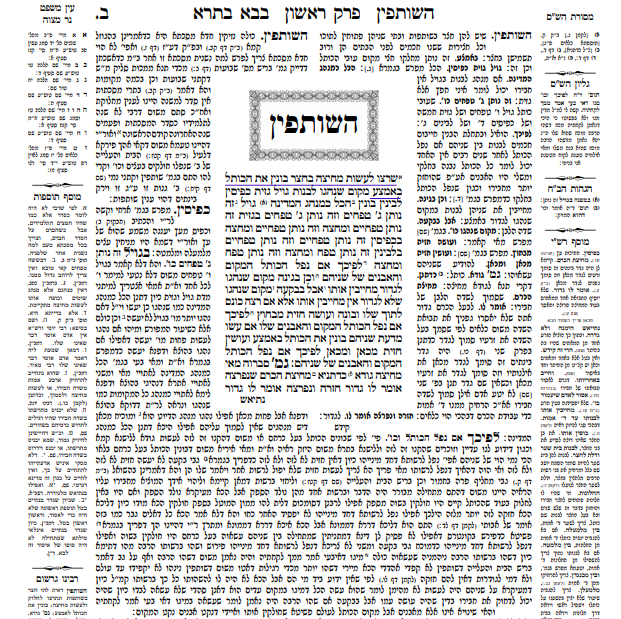 למד את המשנה ותן כותרת לנושא בו עוסקת המשנה?____________________________________________________________________________________________________________________________________עיין ברש"י ד"ה השותפין והסבר באיזה חצר עוסקת המשנה?____________________________________________________________________________________________________________________________________ בחלקו של מי בונים את הכותל, ומדוע?____________________________________________________________________________________________________________________________________הסבר מהם גויל, גזית, כפיסין, ולבנים ומה רוחבו של כל סוג כותל? 	______________________________________________________________________________________________________________________________________________________________________________________________________מה השטח שכל שותף צריך לתת לבניית הכותל? פרט______________________________________________________________________________________________________________________________________________________________________________________________________שותף אחד רוצה כותל לבנים והשני רוצה גזית, האם אחד יכול לכפות את חבירו?	____________________________________________________________________________________________________________________________________אם נפל הכותל אחרי שנים רבות האם אחד יכול לטעון שכל הכותל שלו, הסבר מדוע?____________________________________________________________________________________________________________________________________יחידה 5היזק ראיה שמיה היזק או לא"השותפין שרצו לעשות מחיצה בחצר – בונין את הכותל באמצע"סוגיא זו עוסקת בדין היזק ראיה האם אדם יכול לחייב את חברו להשתתף אתו בכותל כדי למנוע היזק ראיה, ומה התנאים לכך, הגמרא דנה בפירוש המשנה כדי לברר דין זה.למד את הסוגיא ומלא את הטבלא.יחידה –6 סוגיית סתירת בית כנסת דף ג: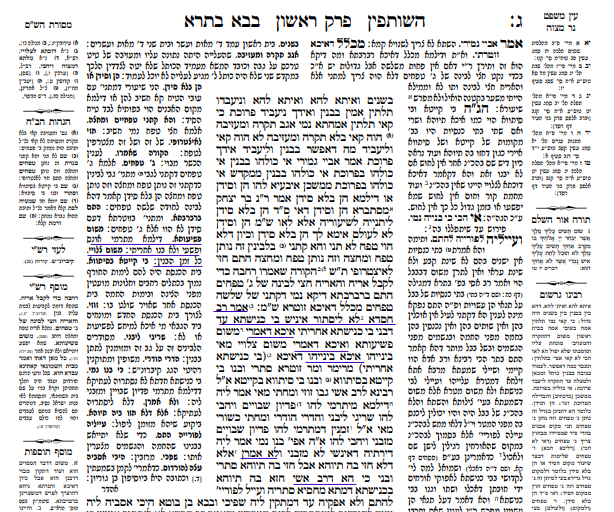 מה ההלכה שפוסק רב חסדא לגבי הריסת בית כנסת ישן  ?______________________________________________________________________________________________________________________________עיין ברש"י והסבר מהי "פשיעותא" ?______________________________________________________________________________________________________________________________עיין ברש"י והסבר מהו "צלויי" ?______________________________________________________________________________________________________________________________לפי איזה משני הטעמים יהיה מותר להרוס בית כנסת ישן לפני בניית החדש כאשר יש בית  כנסת נוסף באותו מקום ? ______________________________________________________________________________________________________________________________הסבר את מעשיהם של מרימר ומר זוטרא?______________________________________________________________________________________________________________________________מהי שאלתו הראשונה של רבינא לרב אשי? מהי תשובת רב אשי?_____________________________________________________________________________________________________________________________________________________________________________________________מהי שאלתו השנייה של רבינא? מהי התשובה כעת?_____________________________________________________________________________________________________________________________________________________________________________________________הסבר מהו "תיוהא", ומה הדין במקרה זה? _____________________________________________________________________________________________________________________________________________________________________________________________הגמרא מביאה סיפור שהיה עם רב אשי, כתוב את הסיפור ומדוע נהג כך?____________________________________________________________________________________________________________________________________________________________________________________________________________________________________________________________יחידה-7הלכות גבאי צדקה –דף ח' ע"ב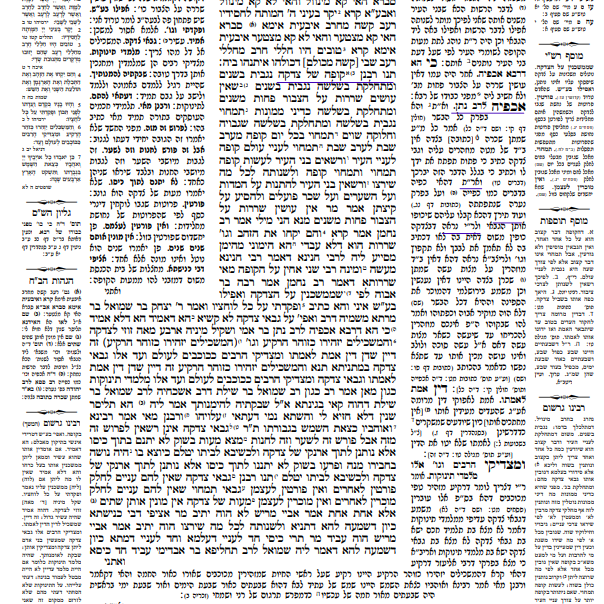 סוגיא זו עוסקת בדינים הנוגעים לגבאי צדקה כיצד צריכים להתנהג בכספי צדקה, כמה גבאים צריכים לטפל בקופה, והאם יכולים לכפות על מצוות צדקה. למד את הסוגיא והשלם בכמה אנשים מתבצע כל אחד מהשלבים הבאים בצדקה ומדוע.ב. השלם בכמה אנשים מתבצע כל אחד מהשלבים הבאים בתמחוי ומדוע.ג. "אין עושים שררות על הציבור פחות משניים" – מה המקור לכך? ____________________________________________________________________ד. מהי הכפייה שיש בצדקה? ___________________________________________________________________________________________________________________ה. האם מותר למנות שני אחים לניהול הצדקה?_______________________________________________________________ ו.  ומה הדין לגביית הצדקה? ומה ההבדל? ____________________________________________________________________________________________________________________________________ז. ממי מותר לקחת צדקה בכפיה? __________________________________________________________________ח. תוס' (ד"ה 'אכפיה לרב נתן') שואל, כיצד כפה רבא את רב נתן בר אמי לשלם צדקה. הסבר אתשאלת תוס'. ____________________________________________________________________________________________________________________________________ט. תוספות מביא ג' תירוצים על קושיא זו כתוב שנים מהם? ______________________________________________________________________________________________________________________________________________________________________________________________________י. עיין בגמרא וכתוב שלשה דברים שנדרש גבאי הצדקה לעשות כדי שלא יחשדו אותו בגניבה. ______________________________________________________________________________________________________________________________________________________________________________________________________זכות מצות הצדקה – דף ט ע"ב –י ע"אואמר רבי יצחק: כל הנותן פרוטה לעני מתברך בשש ברכות, והמפייסו בדברים - מתברך בי"א ברכות.הנותן פרוטה לעני מתברך בשש ברכות, דכתיב: (ישעיהו נח, ז-ט) "הֲלוֹא פָרֹס לָרָעֵב לַחְמֶךָ וַעֲנִיִּים מְרוּדִים תָּבִיא בָיִת כִּי תִרְאֶה עָרֹם וְכִסִּיתוֹ וּמִבְּשָׂרְךָ לֹא תִתְעַלָּם" א. עיין בנביא ישעיהו נח וצטט מהפסוק את שש הברכות שמתברך נותן פרוטה לעני?______________________________________________________________________________________________________________________________________________________________________________________________________ב. הסבר בלשונך שתיים מהברכות שכתבת בשאלה הקודמת?________________________________________________________________________________________________________________________________________________________________________________________________והמפייסו בדברים מתברך באחת עשרה ברכות, שנאמר: (ישעיהו נח, י-יב) "וְתָפֵק לָרָעֵב נַפְשֶׁךָ וְנֶפֶשׁ נַעֲנָה תַּשְׂבִּיעַ וכו'" 2.א. עיין בנביא וצטט מהפסוק את אחת עשר הברכות שמתברך מפייס עני בדברים?________________________________________________________________________________________________________________________________________________________________________________________________________________________________________________________________________________________________________________________________________________________________ב. הסבר בלשונך 3 ברכות מהברכות שכתבת בסעיף הקודם?_____________________________________________________________________________________________________________________________________________________________________________________________ ג. כתוב ספור המובא בגמרא או ספור אחר שמצאת על מעלת הצדקה ?__________________________________________________________________________________________________________________________________________________________________________________________________________________________________________________________________________________________________________________________________________________________________________________________יחידה 8מבחן מסכם"השותפין שרצו לעשות מחיצה בחצר, אם נפל הכותל המקום והאבנים של שניהם"מה הסיבה שאם נפל הכותל לאחר זמן המקום והאבנים של שניהם? ______________________________________________________________________________________________________________________________הגמרא מביאה ב' פירושים למילה כותל 1. גודא 2. פלוגתאא. באר את הוכחת הגמרא ללשון גודא? ב. באר את הוכחת הגמרא ללשון פלוגתא?א._____________________________________________________________________________________________________________________________ב._____________________________________________________________________________________________________________________________כיצד הוכיחה הגמרא מהמשנה שהיזק ראיה לא שמיה היזק? _____________________________________________________________________________________________________________________________________________________________________________________________________מדוע אסור לסתור בית כנסת עד שיבנה חדש? (2) ______________________________________________________________________________________________________________________________________________________________________________________________________מה הדין כשיש מקום אחר להתפלל, ובאיזה מקרה הותר בכל מקרה לסתור ? ______________________________________________________________________________________________________________________________________________________________________________________________________קופה של תמחוי בכמה גובים, ובכמה מחלקים ומדוע? ______________________________________________________________________________________________________________________________________________________________________________________________________מתי גובים מבני העיר לתמחוי ולמי נותנים ? ______________________________________________________________________________________________________________________________________________________________________________________________________מדוע עבודתם של גבאי צדקה נחשבת שררה? ______________________________________________________________________________________________________________________________________________________________________________________________________בהצלחה"היזק ראיה לאו שמיה היזק""היזק ראיה שמיה היזק"פירוש המילה "מחיצה"הוכחה להסברבאיזו חצר מדובר?מה הם "רצו"?מה היו עושים אם לא היה רצון של שניהם?קושיית הגמרא על שיטה זותשובת הגמראאין תשובהמס' האנשיםהסברגביית הצדקהחלוקת הצדקהמס' האנשיםהסברגביית התמחויחלוקת התמחוי